Dit formulier dient volledig ingevuld en ondertekend toegestuurd 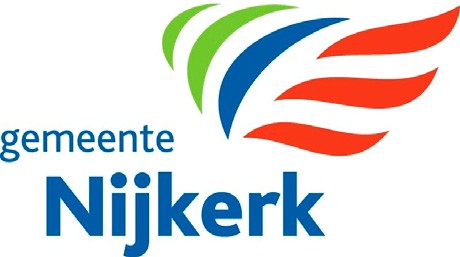 te worden aan:De Burgemeester van NijkerkT.a.v. de afdeling VeiligheidPostbus 1000, 3860 BA Nijkerkof digitaal aan: gemeente@nijkerk.eu Aanvraag Alcoholwet  Model AAanvraag ter verkrijging van een vergunning op grond van artikel 3 van de Alcoholwet voor het uitoefenen van een horecabedrijf of slijtersbedrijf door natuurlijke personen of rechtspersonen, met uitzondering van een paracommerciële rechtspersoon als genoemd in artikel 1 van de Alcoholwet.─────────────────────────────────────────────────────De vergunning wordt aangevraagd voor de uitoefening vanhet horecabedrijfhet slijtersbedrijfOndernemingsvormNatuurlijk(e) persoon/personen	u kunt vraag 4 en 5 overslaanRechtspersoon/rechtspersonen u kunt vraag 3 overslaanKvk-nummer	: Handelsnaam	:Natuurlijk(e) persoon/personenalleen invullen indien ondernemingsvorm “natuurlijk(e) persoon/personen” isOndernemer 1:Naam	:Voornaam/voornamen	:Straatnaam en huisnummer	:Postcode en woonplaats	:Telefoonnummer	:Geboortedatum	:Geboorteplaats	:Email	:graag onderstaand aankruisen wat van toepassing isOndernemer 1 beschikt over een Verklaring sociale hygiëne, nr……………...(Andere gelijkwaardige diploma’s moeten eerst door de Stichting Vakonderwijs Horeca (www.svh.nl) worden omgezet naar de Verklaring Sociale Hygiene)Ondernemer 1 verklaart op geen enkele wijze bemoeienis te hebben met de bedrijfsvoering of de exploitatie van het horecabedrijf of het slijtersbedrijf waarvoor de vergunning wordt aangevraagd. Dit wordt door de vergunninghouder bevestigd in een schriftelijke – aparte - verklaring.Ondernemer 2:Naam	:Voornaam/voornamen	:Straatnaam en huisnummer	:Postcode en woonplaats	:Telefoonnummer	:Geboortedatum	:Geboorteplaats	:Email	:graag onderstaand aankruisen wat van toepassing isOndernemer 2 beschikt over een Verklaring Sociale Hygiëne, nummer …………..(Andere gelijkwaardige diploma’s moeten eerst door de Stichting Vakonderwijs Horeca (www.svh.nl) worden omgezet naar een Verklaring Sociale Hygiene)Ondernemer 2 verklaart op geen enkele wijze bemoeienis te hebben met de bedrijfsvoering of de exploitatie van het horecabedrijf of het slijtersbedrijf waarvoor de vergunning wordt aangevraagd. Dit wordt door de vergunninghouder bevestigd in een schriftelijke – aparte - verklaring.Rechtspersoon/rechtspersonenAlleen invullen indien ondernemingsvorm “rechtspersoon/rechtspersonen” isRechtspersoon A:Naam	:Vestigingsplaats	:Rechtspersoon B:Naam	:Vestigingsplaats	:Namen van de bestuursleden van de rechtspersoon/rechtspersonenAlleen invullen indien ondernemingsvorm “rechtspersoon/rechtspersonen” is. Op een geldig en actueel uittreksel van de Kamer van Koophandel staan de namen van bestuursledenBestuurslid 1:Naam	:Voornaam/voornamen	:Straatnaam en	: huisnummerPostcode en woonplaats	:Telefoonnummer	:Geboortedatum	:Geboorteplaats	:Email	:Graag onderstaand aankruisen wat van toepassing isBestuurslid 1 beschikt over een Verklaring sociale hygiëne, nummer ……………….(Andere diploma’s moeten eerst door de Stichting Vakonderwijs Horeca (www.svh.nl) worden omgezet naar een Verklaring Sociale Hygiëne)Bestuurslid 1 verklaart op geen enkele wijze bemoeienis te hebben met de bedrijfsvoering of de exploitatie van het horecabedrijf of het slijtersbedrijf waarvoor de vergunning wordt aangevraagd. Dit wordt door de vergunninghouder bevestigd in een schriftelijke – aparte - verklaring.Bestuurslid 2:Naam	:Voornaam/voornamen	:Straatnaam en	: huisnummerPostcode en woonplaats	:Telefoonnummer	:Geboortedatum	:Geboorteplaats	:Email	:graag onderstaand aankruisen wat van toepassing isBestuurslid 2 beschikt over een Verklaring sociale hygiëne, nummer ……………….(Andere diploma’s moeten eerst door de Stichting Vakonderwijs Horeca (www.svh.nl) worden omgezet naar een Verklaring Sociale Hygiëne)Bestuurslid 2 verklaart op geen enkele wijze bemoeienis te hebben met de bedrijfsvoering of de exploitatie van het horecabedrijf of het slijtersbedrijf waarvoor de vergunning wordt aangevraagd. Dit wordt door de vergunninghouder bevestigd in een schriftelijke – aparte - verklaring.(Indien u meer bestuursleden wilt vermelden kunt u een kopie maken van dit deel van het formulier)Adres van de inrichting waarvoor de vergunning moet geldenStraatnaam en	:huisnummer	 	Postcode en plaatsnaam	:Omschrijving van de tot de inrichting behorende lokaliteiten, terrassen of slijtlokaliteiten waarvoor de vergunning moet geldengraag onderstaand aankruisen wat van toepassing isDe inrichting voldoet aan de eisen als genoemd in het Besluit eisen inrichtingen Alcoholwet?Wordt een beroep gedaan op artikel 47 van de Alcoholwet? (overgangsrecht bij het niet voldoen aan de inrichtingseisen?)JaNeeZo ja, aangeven op welke gronden het beroep is gebaseerd en ten aanzien van welke lokaliteiten:De aanvraag heeft betrekking op:De vestiging van een nieuw bedrijfDe overname van een bestaand bedrijfEen wijziging van de ondernemingsvorm / rechtsvormAndere omstandigheden, namelijk:Is de inrichting voor het publiek geopend?Ja, (graag openingstijden invullen in onderstaand schema)Neeopeningstijden horecabedrijfBijlagen:Bij deze aanvraag dienen minimaal de volgende bijlagen te worden toegevoegd:Kopie van het paspoort/identiteitskaart van iedere leidinggevendeAantal arbeidsovereenkomstenAantal bewijsstukken kennis en inzicht sociale hygiëne Verklaringen als bedoeld onder punten 3 en 5 (indien van toepassing)Op grond van artikel 29, tweede lid, van de Alcoholwet, hoort bij deze vergunning eenaanhangsel waarop de leidinggevenden van het horecabedrijf of slijtersbedrijf staan vermeld. Tenaanzien van een leidinggevende bij wie sprake is van een situatie als bedoeld in artikel 8, vierdelid, van de Alcoholwet, maakt de burgemeester daaromtrent een aantekening. Ditaanhangsel wordt gewijzigd bij toevoeging of wijziging van leidinggevenden. Voor het aanmeldenvan een leidinggevende wordt verwezen naar de bijlage behorende bij Model A.Let op: indien uw aanvraag niet volledig is ingediend, kan uw aanvraag niet in behandeling worden genomen.Aldus naar waarheid ingevuldPlaatsnaam	Datum	Handtekening aanvrager(s)Verklaring van een leidinggevendeDit is een bijlage behorende bij aanvraag Model AVerklaring van een leidinggevende werkzaam in de inrichtingDeze bijlage behoort bij een aanvraag ter verkrijging van een vergunning voor de uitoefening van:het horecabedrijfhet slijtersbedrijfGegevens van de inrichting waarvoor de vergunning geldt:Naam inrichting	:Straatnaam en	: huisnummerPostcode en plaatsnaam	:Persoonlijke gegevens leidinggevendeNaam	:Voornaam/voornamen	:Straatnaam en huisnummer	:Postcode en woonplaats	:Telefoonnummer	:Geboortedatum	:Geboorteplaats	:Leidinggevende met ingang	: vani	Aantal uren per week	: aanwezigbeschikt over een Verklaring Sociale Hygiëne(Andere gelijkwaardige diploma’s moeten eerst door de Stichting Vakonderwijs Horeca, www.svh.nl, worden omgezet naar een Verklaring Sociale Hygiëne)Verklaart leiding te geven aan de uitoefening van het bedrijf met ingang van:Is in loondienstJaNeeIs	uur per week werkzaam in de inrichting.Aldus naar waarheid ingevuldPlaatsnaam	Datum	HandtekeningToelichting aanvraagformulier commercieel horeca- of slijtersbedrijf (Model A)Het aanvraagformulier model A is bedoeld voor het uitoefenen van een horecabedrijf of slijtersbedrijf door natuurlijke personen en rechtspersonen, met uitzondering van rechtspersonen die zich richten op activiteiten van recreatieve, sportieve, sociaal-culturele, educatieve, levensbeschouwelijke of godsdienstige aard, niet zijnde een NV of BV (paracommerciële horeca).  Vraag	U geeft hier aan of u een Alcoholwetvergunnign aanvraagt voor een horecabedrijf of een slijtersbedrijf.U geeft hier aan of het om een natuurlijke persoon (eenmanszaak of vennootschap onder firma) of een rechtspersoon (NV of BV) gaat. Vervolgens vult u het Kamer van Koophandel nummer, vestigingsnummer en de handelsnaam in.Deze vraag hoeft u alleen in te vullen als uw bedrijf een eenmanszaak of vennootschap onder firma is (deze bedrijven worden aangemerkt als natuurlijke personen). Bij deze vraag vult u de gegevens in van de ondernemer of ondernemers. U geeft tevens aan of de betreffende ondernemer beschikt over een Verklaring Sociale Hygiëne of dat de ondernemer geen bemoeienis heeft met het horecabedrijf. Eén van deze twee vakjes moet zijn aangekruist. In principe moet elke ondernemer beschikken over een Verklaring Sociale Hygiëne (origineel moet worden getoond bij indienen van de aanvraag). Een uitzondering is gemaakt voor ondernemers die geen bemoeienis hebben met het horeca- of slijtersbedrijf. Deze ondernemers moeten hiervan een schriftelijke verklaring bij de aanvraag voegen.Deze vraag is voor NV’s en BV’s. Soms bestaat het bestuur van de rechtspersoon uit een andere rechtspersoon en vice versa. Deze verschillende rechtspersonen kunt u vermelden bij A en B. Van elke rechtspersoon moet een uittreksel uit het Handelsregister van de Kamer van Koophandel worden gevoegd. Dit uittreksel moet zijn ondertekend en mag niet ouder zijn dan 3 maanden.Deze vraag is voor NV’s en BV’s. Een rechtspersoon heeft bestuursleden. Ook deze bestuursleden staan vermeld in het Handelsregister van de Kamer van Koophandel. De gegevens van de bestuursleden moeten bij deze vraag vermeld worden.U geeft tevens aan of het betreffende bestuurslid beschikt over een Verklaring Sociale Hygiëne of dat het bestuurslid geen bemoeienis heeft met het horeca- of slijtersbedrijf. Eén van deze twee vakjes moet zijn aangekruist. In principe moet elk bestuurslid beschikken over een Verklaring Sociale Hygiëne (origineel moet worden getoond bij indienen van de aanvraag). Een uitzondering is gemaakt voor bestuursleden die geen bemoeienis hebben met het horeca- of slijtersbedrijf. Deze bestuursleden moeten hiervan een schriftelijke verklaring bij de aanvraag voegen.Hier vult u het adres in waar het horecabedrijf of slijtersbedrijf gevestigd is.Deze vraag heeft betrekking op de ruimte(n) waar alcoholhoudende dranken worden verstrekt (inclusief terrassen). Bij “plaats in inrichting” geeft u per lokaliteit aan of de lokaliteit op de begane grond, op de verdieping, aan de voorzijde en/of aan de achterzijde is gelegen. Vervolgens geeft u per lokaliteit aan wat de benaming is(bijvoorbeeld: terras, restaurant, café, etc.). Als laatste geeft u aan wat de oppervlakte in m2 is per lokaliteit.Elk horeca- en slijtersbedrijf moet voldoen aan het Besluit eisen inrichtingen Alcoholwet. U kunt checken of uw horeca- of slijtersbedrijf voldoet aan deze eisen door middel van het invullen van de “checklist Besluit eisen inrichtingen Alcoholwet (Horecabedrijf)”. Met behulp van de “checklist Besluit eisen inrichtingen Alcoholwet (Slijtersbedrijf)” kunt u nagaan of uw slijtersbedrijf voldoet aan de van toepassing zijnde eisen uit dit besluit. Indien de inrichting voldoet aan de eisen     uit het Besluit eisen inrichtingen Alcoholwet, vinkt u het vakje aan.In artikel 47 van de Alcoholwet is overgangsrecht opgenomen met betrekking tot de inrichtingseisen. Dit overgangsrecht kan gelden voor panden die sinds 30 september 1967 in gebruik zijn als horecabedrijf of slijtersbedrijf. Als deze panden op 30 september 1967 wel voldeden aan de inrichtingseisen van de toenmalige Drankwet, maar niet aan de huidige inrichtingseisen op grond van de nu geldende  Alcoholwet kan een beroep worden gedaan op dit overgangsrecht. Voorwaarde is wel dat de lokaliteit na 30 september 1967 niet is verkleind of gewijzigd is in gebruik. Indien u gebruik wilt maken van dit overgangsrecht, geeft u dat hier aan. Daarbij geeft u tevens aan voor welke lokaliteiten u een beroep doet op het overgangsrecht en waarom.U geeft hier aan wat de aanleiding is voor de aanvraag.U geeft hier aan of het horecabedrijf geopend is voor publiek.  Verplichte bijlagen	Zonder de volgende bijlagen kan uw aanvraag niet in behandeling worden genomen:Een volledig ingevuld formulier “aanvraagformulier commercieel horeca- of slijtersbedrijf” (Model A)Van alle leidinggevenden een volledig ingevuld formulier “Bijlage behorende bij Model A – Verklaring van een leidinggevende werkzaam in de inrichting”Uittreksel Kamer van Koophandel (ondertekend en niet ouder dan 3 maanden)Verklaring Sociale Hygiëne, van alle leidinggevenden moet de originele verklaring worden getoond bij het indienen van de aanvraagEen kopie van het paspoort of de ID-kaart van alle leidinggevenden (geen rijbewijs)Bouwkundige schets/plattegrond van de inrichting, inclusief eventuele terrassen (schaal minimaal 1:100, met maatvoering)De overeenkomst met betrekking tot de exploitatie van het horeca- of slijtersbedrijfEen kopie van de arbeidsovereenkomst tussen de ondernemer en de leidinggevende (van elke leidinggevende 1 overeenkomst)  Definities	Horecabedrijf:	Bedrijfsmatig of anders dan om niet (= tegen directe of indirecte betaling) verstrekken van alcoholhoudende drank voor gebruik ter plaatse.Slijtersbedrijf:	Bedrijfsmatig of anders dan om niet (= tegen directe of indirecte betaling) aan particulieren verstrekken van sterke drank voor gebruik op een andere plaats dan ter plaatse.Lokaliteit:	Een besloten ruimte die onderdeel uitmaakt van de inrichting.Horecalokaliteit:	Een lokaliteit die voorzien is van een afsluitbare toegang, die onderdeel uitmaakt van een inrichting waarin het horecabedrijf wordt uitgeoefend. De lokaliteit moet bestemd zijn voor het verstrekken van alcoholhoudende drank.Slijtlokaliteit:	Een lokaliteit die voorzien is van een afsluitbare toegang, die onderdeel uitmaakt van een inrichting waar het slijtersbedrijf wordt uitgeoefend. De lokaliteit moet bestemd zijn om, in ieder geval, sterke drank voor gebruik op een andere plaats dan ter plaatse te verstrekken.Inrichting:	De lokaliteiten waarin het slijtersbedrijf of het horecabedrijf wordt uitgeoefend, inclusief de daarbij behorende terrassen voor zover de terrassen in ieder geval bestemd zijn voor het gebruik van alcoholhoudende drank voor gebruik ter plaatse. De lokaliteiten kunnen onderdeel uitmaken van een andere besloten ruimte.Leidinggevende:	- De natuurlijke persoon of bestuurder van een rechtspersoon of hun gevolmachtigden, voor wiens rekening en risico het horecabedrijf of slijtersbedrijf wordt uitgeoefend. Dit zijn de personen die vermeld moeten worden bij vraag 3 (natuurlijke personen) of 5 (rechtspersonen) op het aanvraagformulier.De natuurlijke persoon, die algemene leiding geeft aan een onderneming, waarin het horecabedrijf of het slijtersbedrijf wordt uitgeoefend.De natuurlijke persoon, die onmiddellijke leiding geeft aan de uitoefening van een horecabedrijf of slijtersbedrijf.Alcoholhoudendedrank:	De drank, die bij een temperatuur van 20 oC voor 0,5% of meer uit alcohol bestaat.Zwakalcoholhouden-de drank:	Alcoholhoudende drank, met uitzondering van sterke drank.Sterke drank:	De drank, die bij een temperatuur van 20 oC voor 15% of meer uit alcohol bestaat, met uitzondering van wijn.Wijn:	Alcoholhoudende dranken die volgens de traditionele methode voor het maken van wijn zijn gemaakt. Hieronder vallen ook port, sherry en vermouth.  Leges	Op grond van de Legesverordening zijn leges verschuldigd.Plaats in de inrichtingBenaming ruimteAantal m2a.b.c.DagbegintijdeindtijdDagbegintijdeindtijdMaandagMaandagDinsdagDinsdagWoensdagWoensdagDonderdagDonderdagVrijdagVrijdagZaterdagZaterdagzondagzondag